18.03.2020 – АЕ – 8б – 6.час/ Ж.Тумбева/Write an article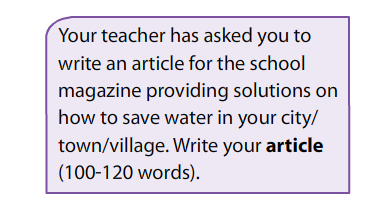 NB!!!please send me the article to ZHANETATUMBEVA@ABV,BG OR VIA SHKOLO.BG              “сЪОБЩЕНИЯ”UNTIL 19th March ! KEEP THE INSTRUCTIONS!Stay healthy  